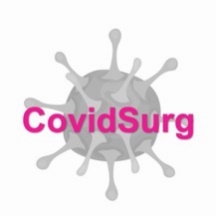 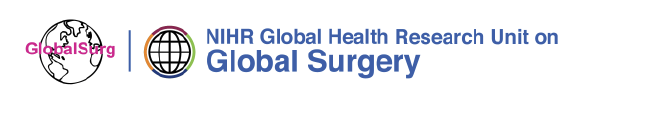 CovidSurg - GlobalSurg Weekدراسة عالمية لتتبع نتائج العمليات الجراحية للمرضى الخاضعين للعمل الجراحيموافقة المشارك في البحث (التوقيع أو البصمة في كل الخانات)البيان الصادر عنك (نرجو الاطلاع علي المحتوي بتمعن)البيان الصادر عنك (نرجو الاطلاع علي المحتوي بتمعن)#لقد قرأت بنفسي / قرأت لي ورقة البيانات التوضيحية للمريض للدراسة المذكورة أعلاه (بتاريخ        /           /        ، النسخة رقم ____) وأتيحت لي الفرصة للنظر في المعلومات المقدمة وطرح الأسئلة.لقد قرأت بنفسي / قرأت لي ورقة البيانات التوضيحية للمريض للدراسة المذكورة أعلاه (بتاريخ        /           /        ، النسخة رقم ____) وأتيحت لي الفرصة للنظر في المعلومات المقدمة وطرح الأسئلة.1أعي تماما أن مشاركتي في هذه الدراسة طوعية وأنه يمكنني الانسحاب في أي وقت دون إبداء أي مسوغ لذلك. أعي أن إلغاء المشاركة في البحث لن يؤثر على رعايتي الطبية المستقبلية.أعي تماما أن مشاركتي في هذه الدراسة طوعية وأنه يمكنني الانسحاب في أي وقت دون إبداء أي مسوغ لذلك. أعي أن إلغاء المشاركة في البحث لن يؤثر على رعايتي الطبية المستقبلية.2أعطي الإذن للباحثين للنظر في سجلاتي الطبية للحصول على معلومات حول الرعاية الصحية التي أتلقاها والتواصل معي كجزء من هذه الدراسة البحثية.أعطي الإذن للباحثين للنظر في سجلاتي الطبية للحصول على معلومات حول الرعاية الصحية التي أتلقاها والتواصل معي كجزء من هذه الدراسة البحثية.3أمنح الموافقة الصريحة بعد الاطلاع وفهم كافة الإجراءات المتعلقة ليقوم فريق البحث بمعالجة بياناتي كجزء من هذه الدراسة البحثية. أوافق أن يتم تخزين بياناتي المتعلقة بالدراسة على أنظمة الحاسوب المحمية في المستشفى الذي أتلقي العلاج فيه, وكذلك في جامعة برمنغهام في إنجلترا. حيث سيتم الاحتفاظ بنسخة احتياطية في موقع منفصل للحفاظ على سلامة بياناتي.أمنح الموافقة الصريحة بعد الاطلاع وفهم كافة الإجراءات المتعلقة ليقوم فريق البحث بمعالجة بياناتي كجزء من هذه الدراسة البحثية. أوافق أن يتم تخزين بياناتي المتعلقة بالدراسة على أنظمة الحاسوب المحمية في المستشفى الذي أتلقي العلاج فيه, وكذلك في جامعة برمنغهام في إنجلترا. حيث سيتم الاحتفاظ بنسخة احتياطية في موقع منفصل للحفاظ على سلامة بياناتي.4أوافق على المشاركة في هذه الدراسة البحثية بعد أن أبلغت تمامًا بالمخاطر المترتبة والفوائد المرجوة والبدائل المتوفرة.أوافق على المشاركة في هذه الدراسة البحثية بعد أن أبلغت تمامًا بالمخاطر المترتبة والفوائد المرجوة والبدائل المتوفرة.5اسم الباحث الذي قام بتسجيل هذه الموافقةاسم الباحث الذي قام بتسجيل هذه الموافقةاسم المشارك في البحث :اسم المشارك في البحث :أنا ، الموقع أدناه ، قمت بالشرح المفصل للمريض المذكور أعلاه حول طبيعة هذه الدراسة والغرض منها بطريقة يمكنه فهمها. لقد شرحت المخاطر التي تنطوي عليها وكذلك الفوائد المحتملة. لقد دعوته لطرح استفسارات حول أي جانب من جوانب الدراسة التي قد تهمه.أنا ، الموقع أدناه ، قمت بالشرح المفصل للمريض المذكور أعلاه حول طبيعة هذه الدراسة والغرض منها بطريقة يمكنه فهمها. لقد شرحت المخاطر التي تنطوي عليها وكذلك الفوائد المحتملة. لقد دعوته لطرح استفسارات حول أي جانب من جوانب الدراسة التي قد تهمه.توقيع (أو بصمة ) المشارك في البحث توقيع (أو بصمة ) المشارك في البحث توقيع الباحثتوقيع الباحثتوقيع (أو بصمة ) المشارك في البحث توقيع (أو بصمة ) المشارك في البحث تاريخ توقيع الباحث                 /              /              تاريخ توقيع الباحث                 /              /              تاريخ توقيع المشارك في البحث                 /              /              تاريخ توقيع المشارك في البحث                 /              /              